     RALLYE MATHS DE  NOVEMBRE/ DÉCEMBRE     Pour tous les Colibris Chéris !!️️  LA NAVIGATION ENTRE VANNES ET LES ÎLES CANARIES                              À BORD DE GASTON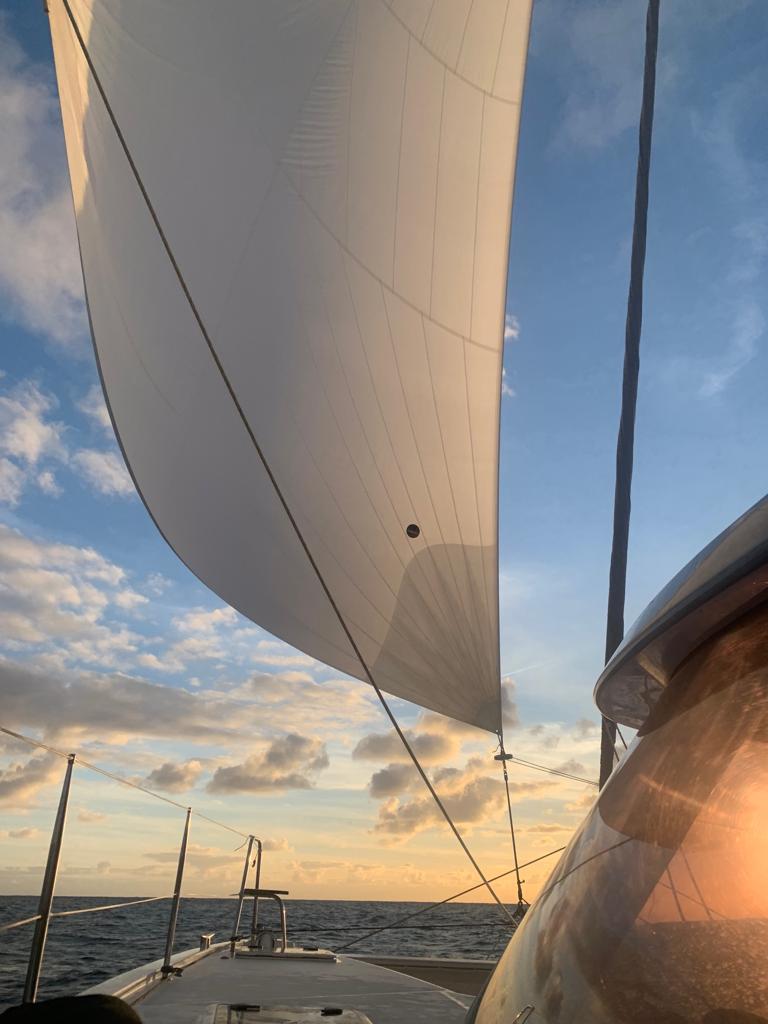 Voici le 2ème rallye maths de l’année, il va te faire un peu mieux découvrir notre navigation entre la Bretagne et les Canaries ainsi que la vie à bord de Gaston.Comme d’habitude, il y a des questions pour tous les âges. En vert, les plus faciles, en orange, les moyennes, en rouge pour les plus grands. . Fais de ton mieux et ce sera parfait !                  LE VOYAGE DE GASTON :Aujourd’hui, dimanche 19 novembre, nous venons d’arriver sur l’île de Fuerteventura, une des îles Canaries. Voici sur ces cartes et le tableau, quelque informations sur les 6 étapes de Gaston depuis notre départ à Vannes.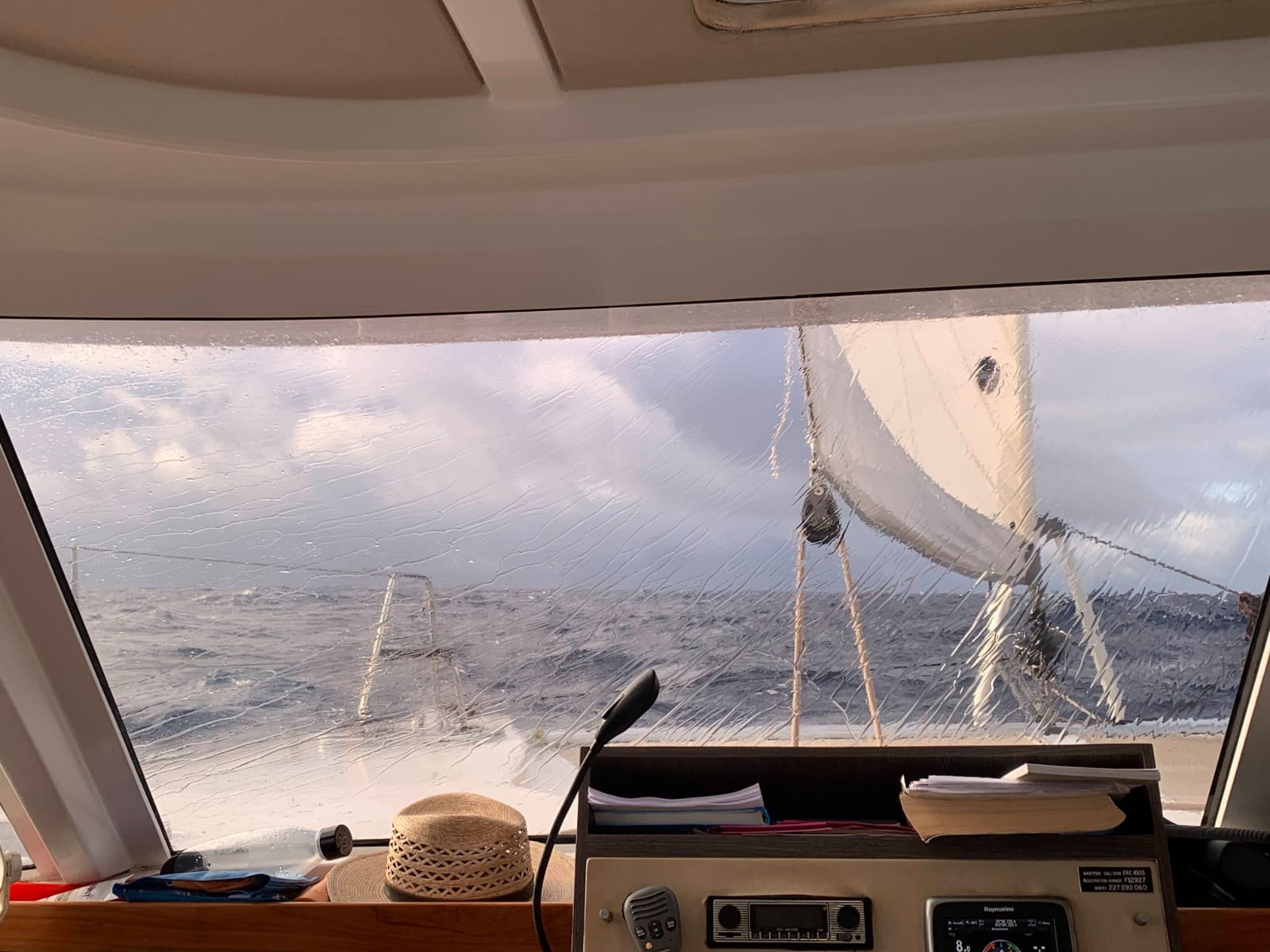 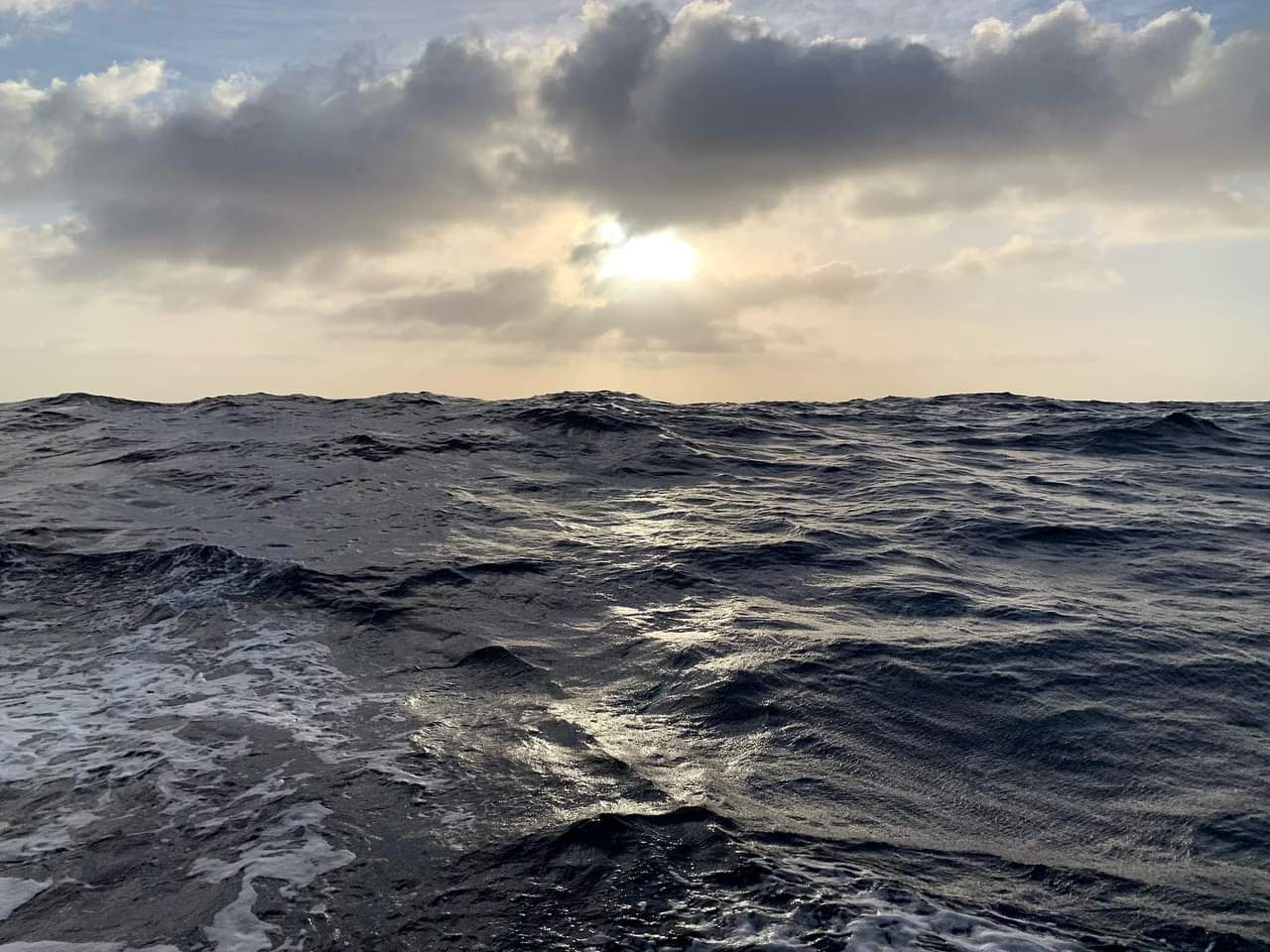 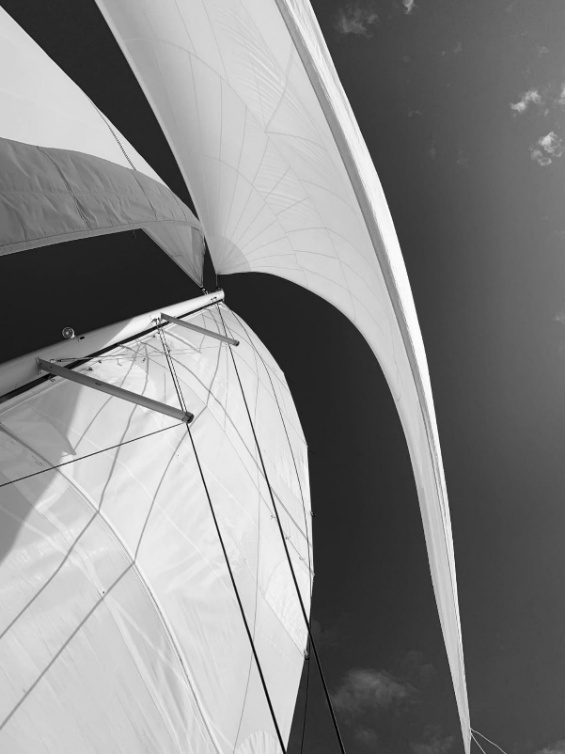 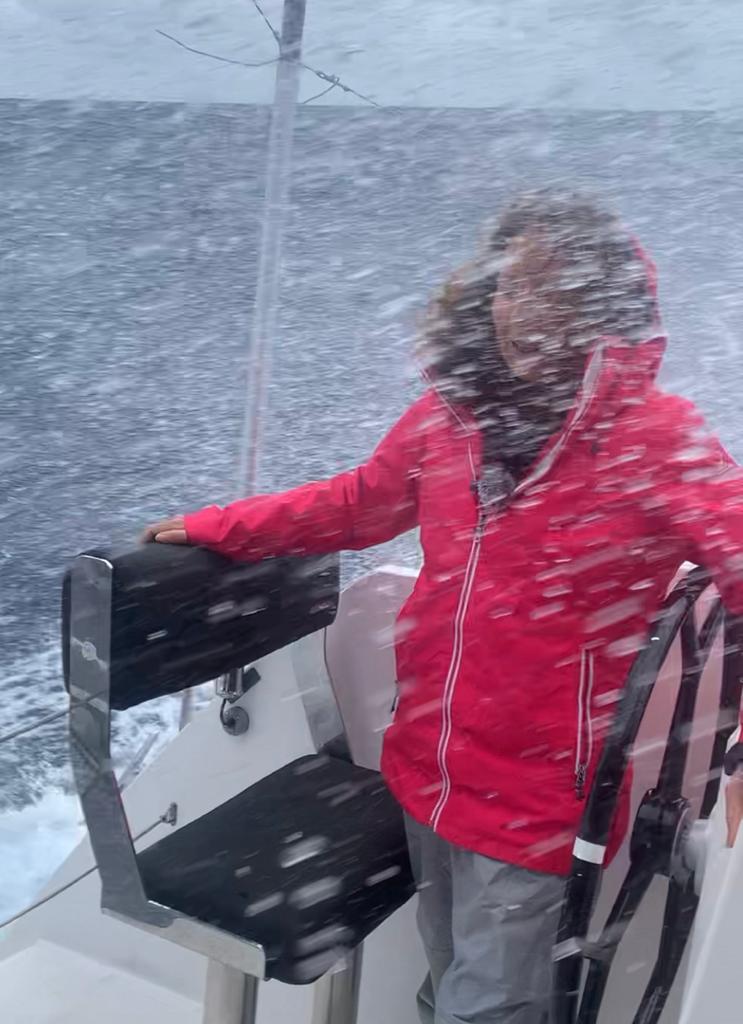 CARTE 1 : De Vannes aux îles Canaries. Étapes 1, 2, 3 et 4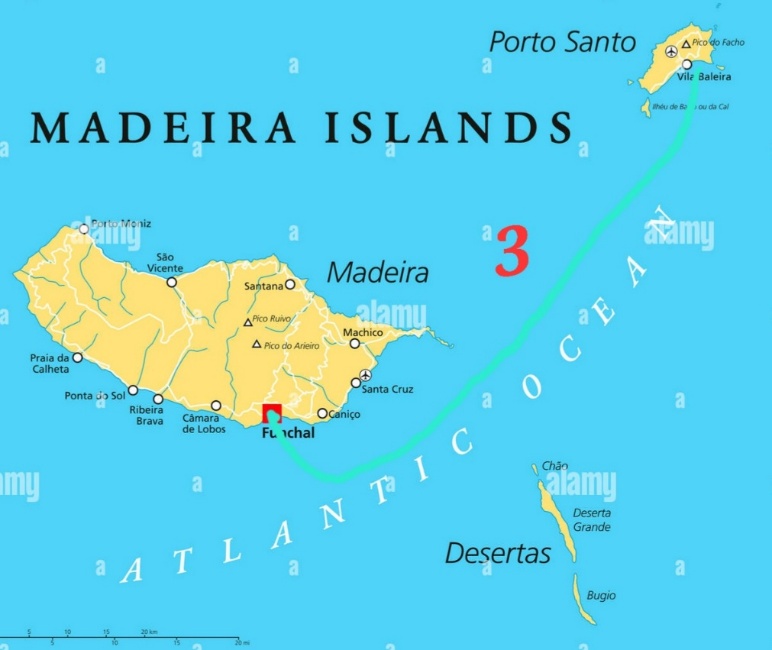 Carte 2 : étape 3 entre Porto Santo et Madère 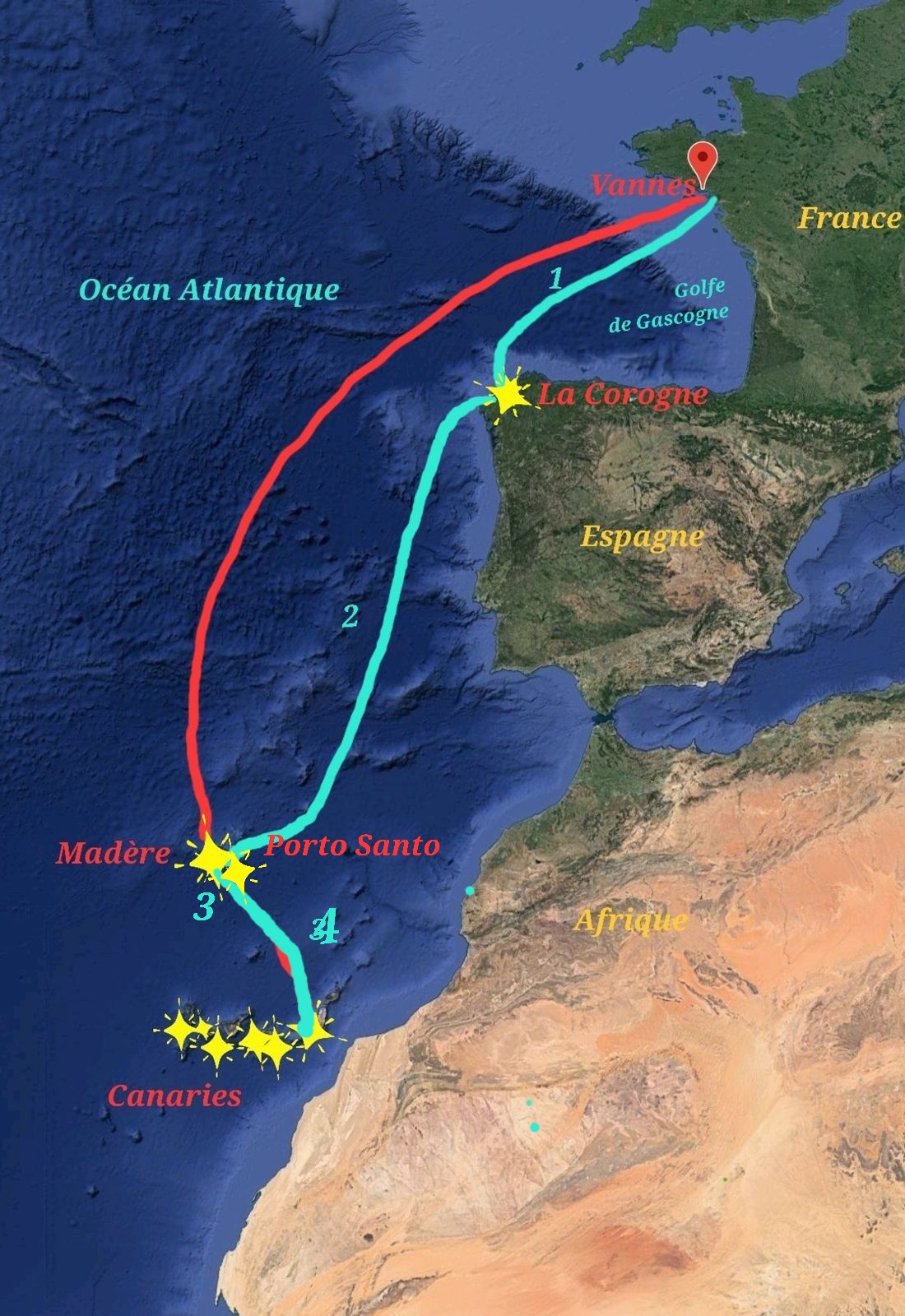 Carte 3 : les îles Canaries, étapes 4, 5 et 6.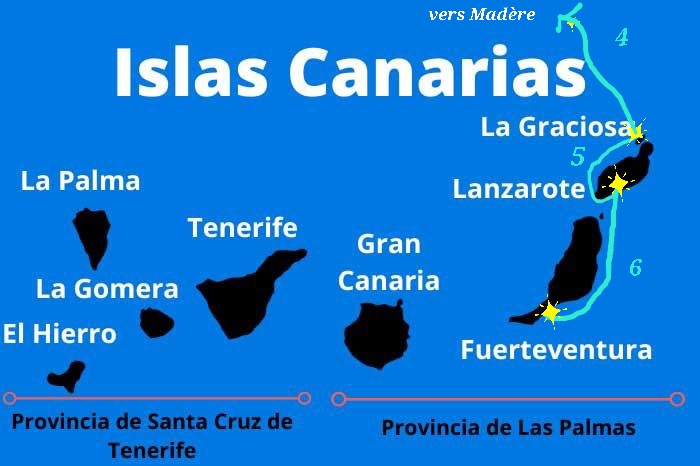 ☆  Quelle est la navigation la plus longue ? La plus courte ?☆☆ Combien y a t-il eu de jours de navigation depuis le départ de Gaston à Vannes ?☆☆ Le voyage a débuté le 14 octobre à Vannes. Nous sommes le 19 novembre. Depuis combien de jours sommes nous à bord de Gaston ?☆☆ Combien de jours n’avons-nous pas navigué ? En mer, les distances ne se mesurent pas en kilomètres mais en milles nautiques. 1 MN = 1,852 kmLes vitesses se mesurent en nœuds.1 nœud = 1mille nautique à l’heure.  1MN/h☆☆☆ Calcule le nombre total de milles nautiques parcourus par Gaston depuis le début du voyage.Combien cela fait-il de kilomètres? ☆☆☆ Calcule la vitesse moyenne de l’étape 5.☆☆☆ Quelle est la distance moyenne par jour sur l’étape 1,2 et 4 ?☆☆☆ Quelle est l’étape où Gaston a été le plus rapide ?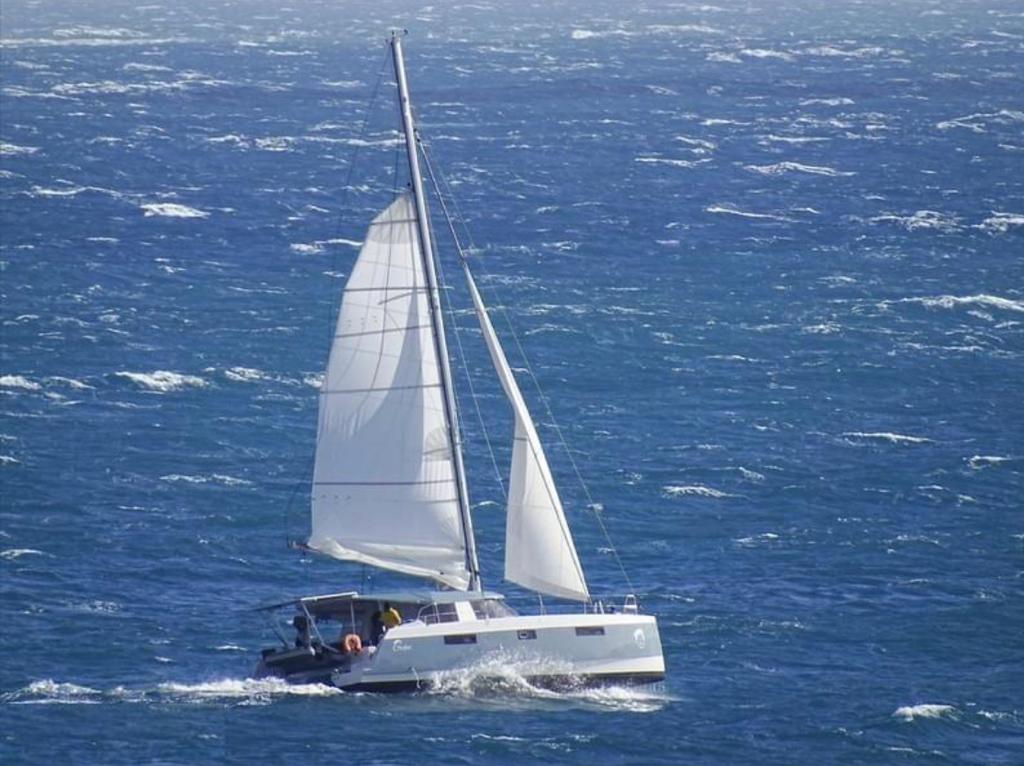 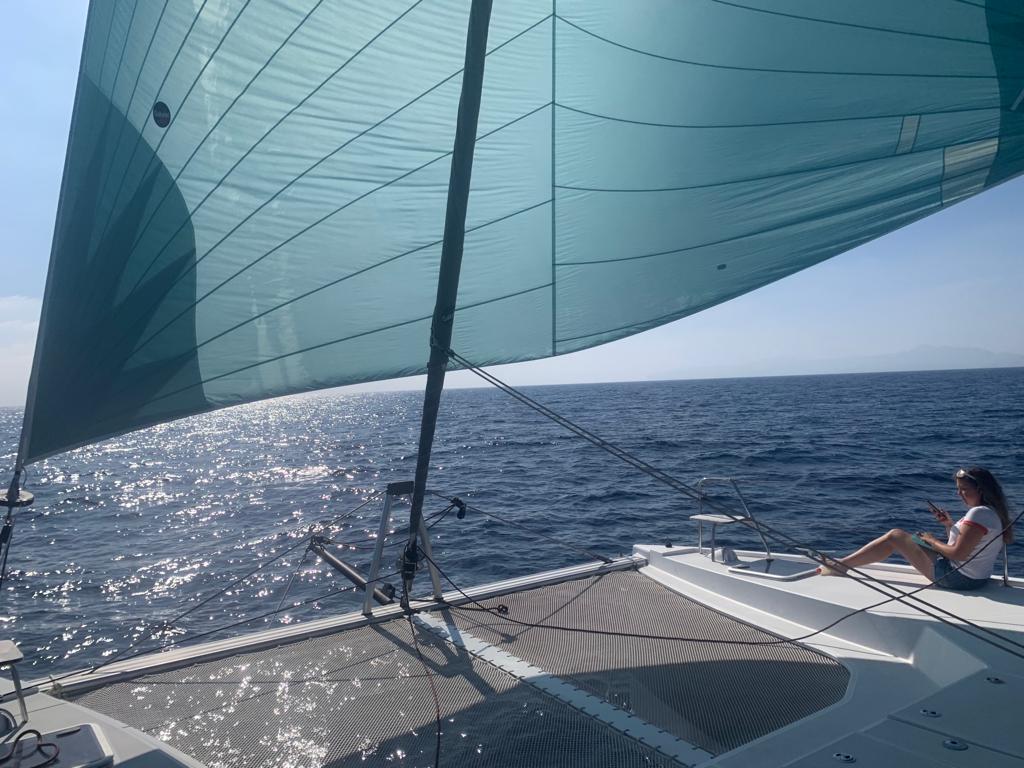 LES ILES CANARIES :Les îles Canaries forment un archipel situé au large des côtes africaines, plus précisément du Maroc. Ce sont des îles très volcaniques qui appartiennent à l’Espagne. Observe la Carte :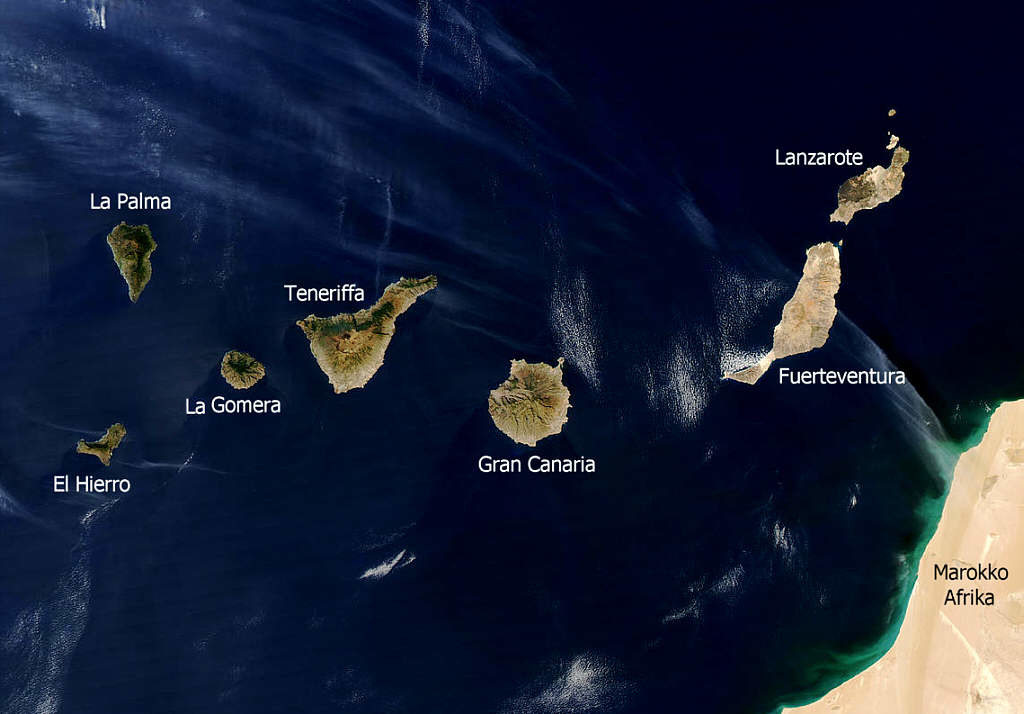 Quelle est l’île la plus proche de l’Afrique ? (À moins de 100km).Combien comptes-tu d’îles ? 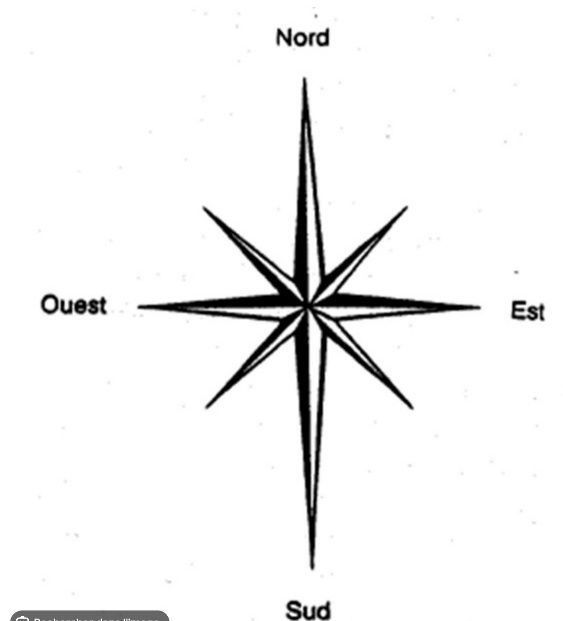 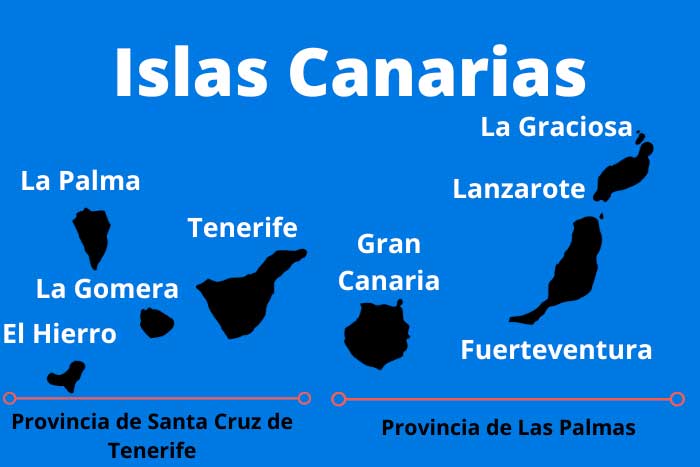 ☆ Laquelle te paraît la plus grande ? Et la plus petite ? ☆☆ Laquelle est la plus au nord ? ☆☆ Laquelle est la plus au sud ?☆☆ Laquelle est la plus  l’ouest ? ☆☆ Laquelle est la plus à l’est ?Gaston va essayer d’aller d’île en île depuis la Graciosa à El Hierro mais il ne devrait pas s’arrêter à Gran Canaria.☆ Trace une route possible de Gaston dans les Canaries.☆ Quelle sera d’après toi l’étape la plus longue ?Observe les photos suivantes : les îles d’est en ouest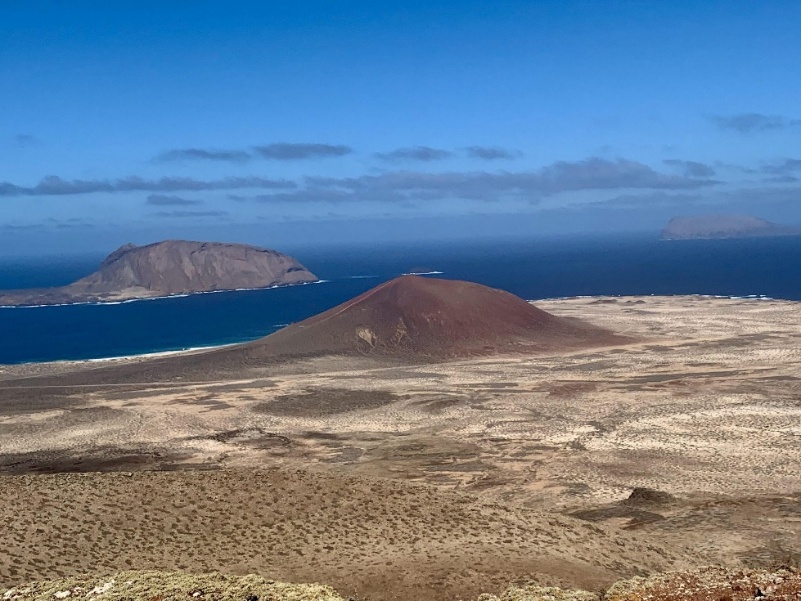                     Île de la Graciosa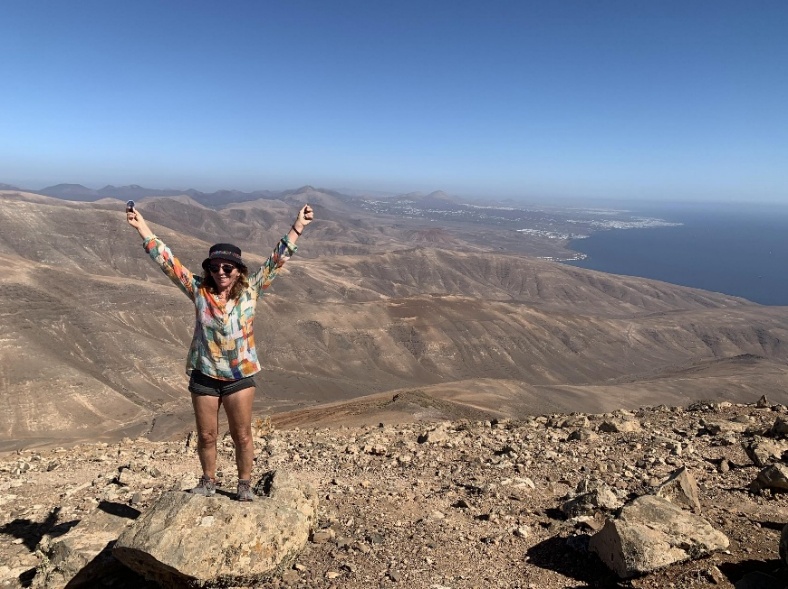                    Lanzarote                Fuerteventura 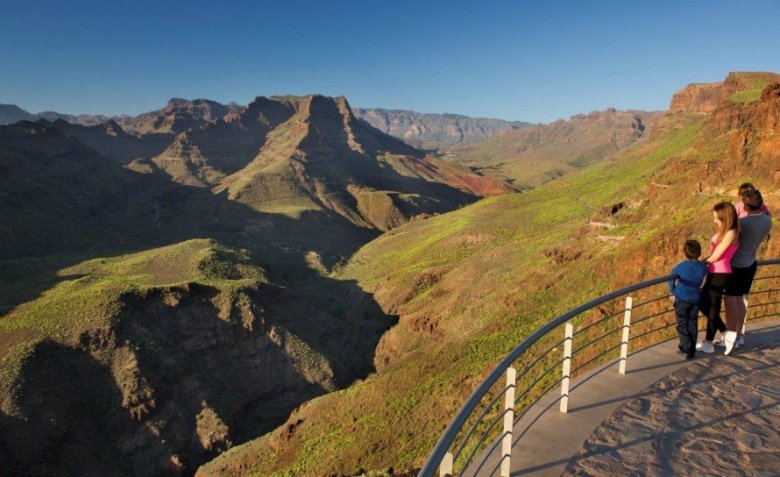 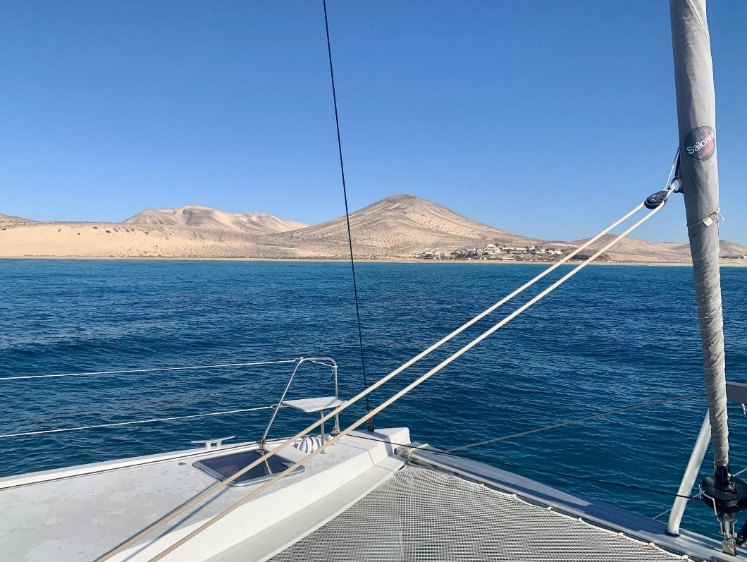              Gran Canaria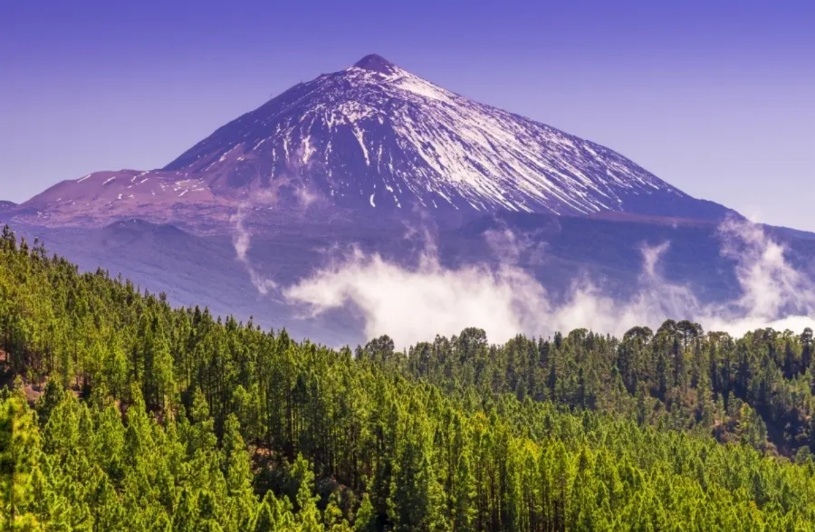 Tenerife avec son plus haut sommet, le volcan du Teide.                              La Gomera 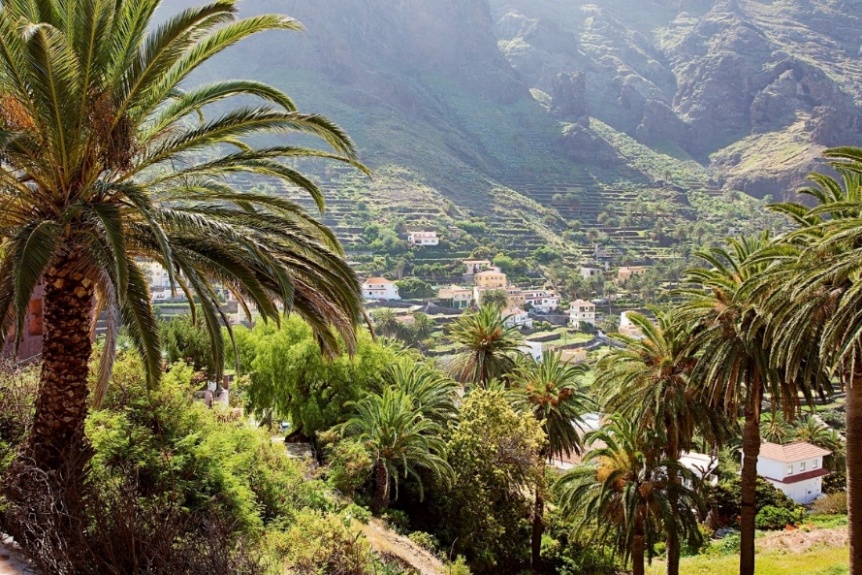                               La Palma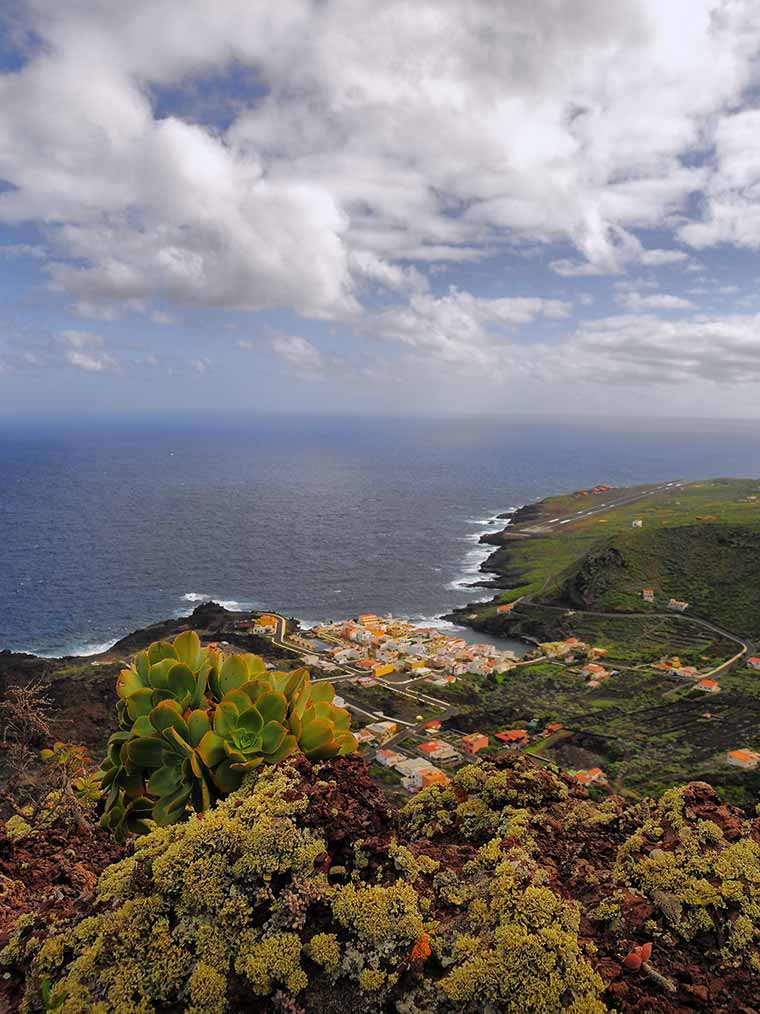 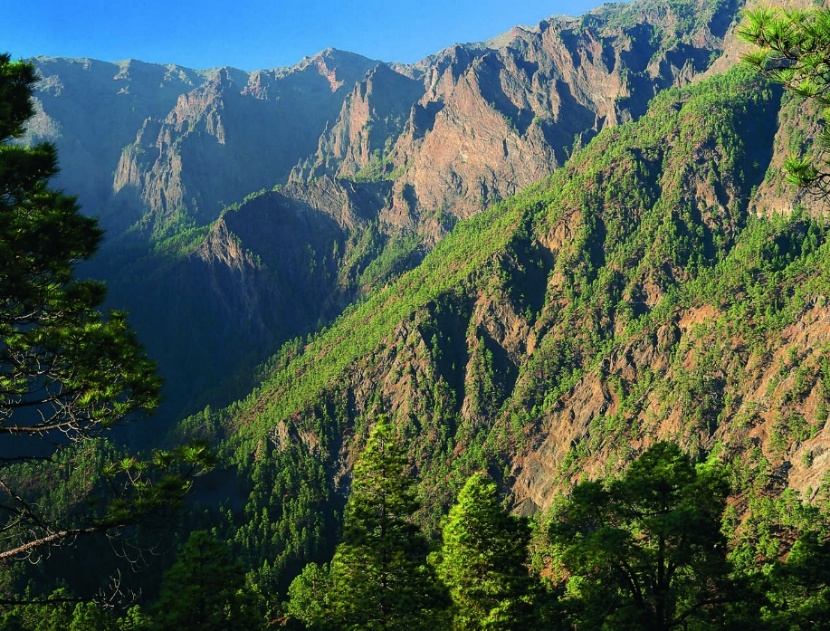                      El Hierro☆Que remarques-tu quand tu observes les différentes îles en allant de l’ouest vers l’est ? ☆☆☆Essaie d’expliquer pourquoi.NOTRE PÊCHE DEPUIS LE DÉBUT DU VOYAGE : 2 bonites et 2 dorades coryphènes.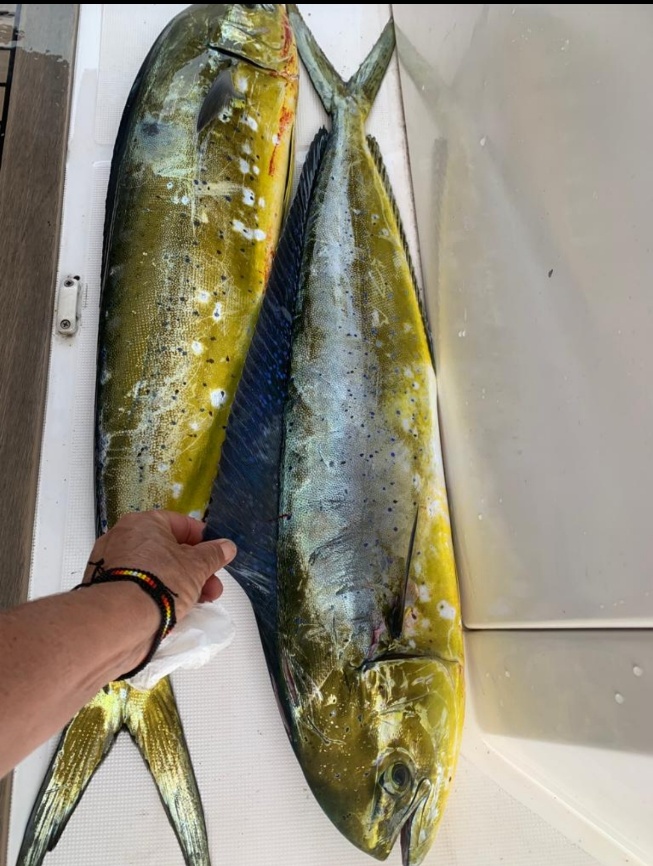 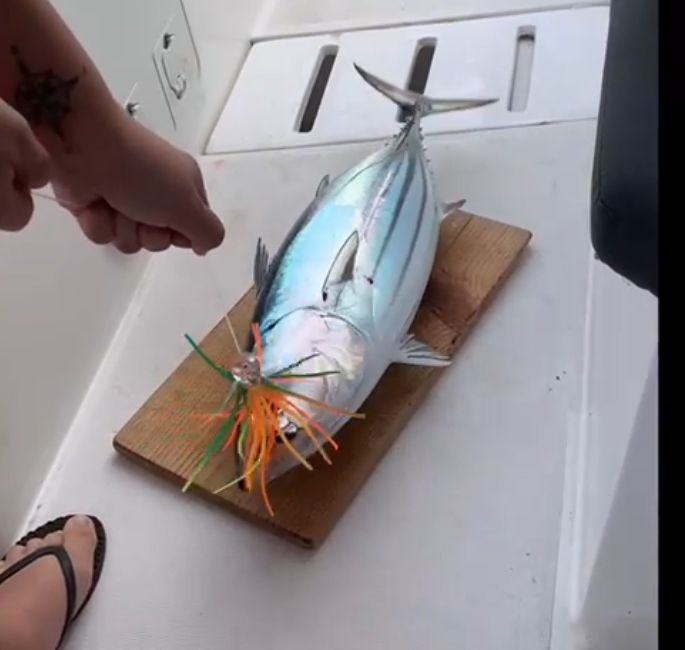 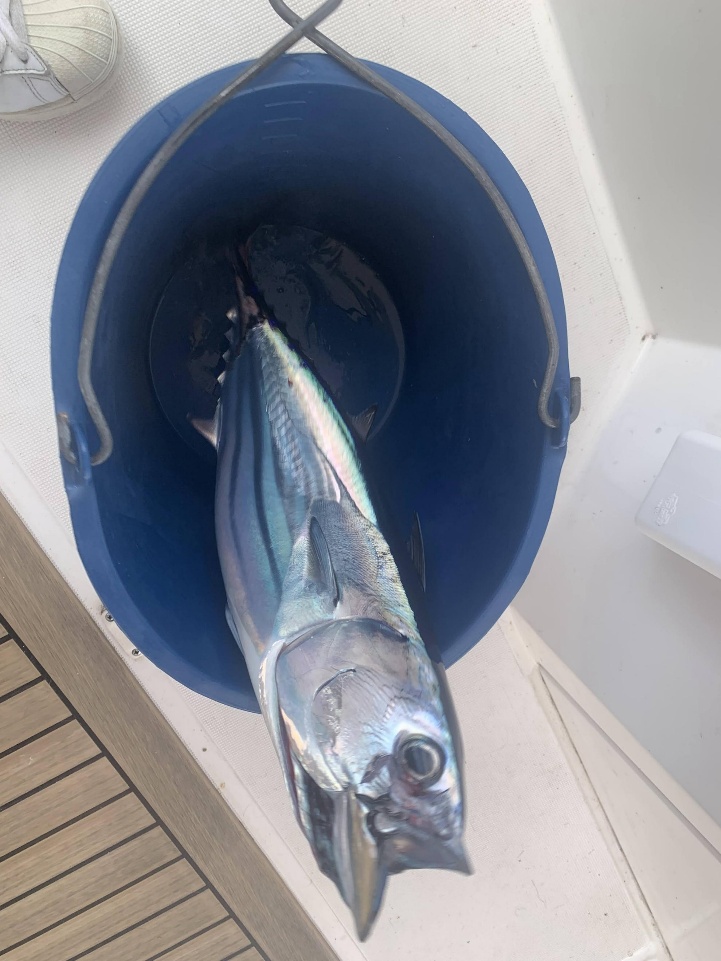 ☆ Combien avons-nous pêché de poissons en tout ?La première bonite dans le seau pesait 2 kilogrammes.La deuxième couchée sur la planche, beaucoup plus grosse, pesait 4 kg.Chacune des deux dorades pesaient également 4 kg.☆ Quelle quantité de poisson, cela représente t-il en tout ?Quand on nettoie les poissons, on enlève les arêtes, la peau, la tête, la queue et les viscères, il ne reste plus que la moitié de la masse totale. 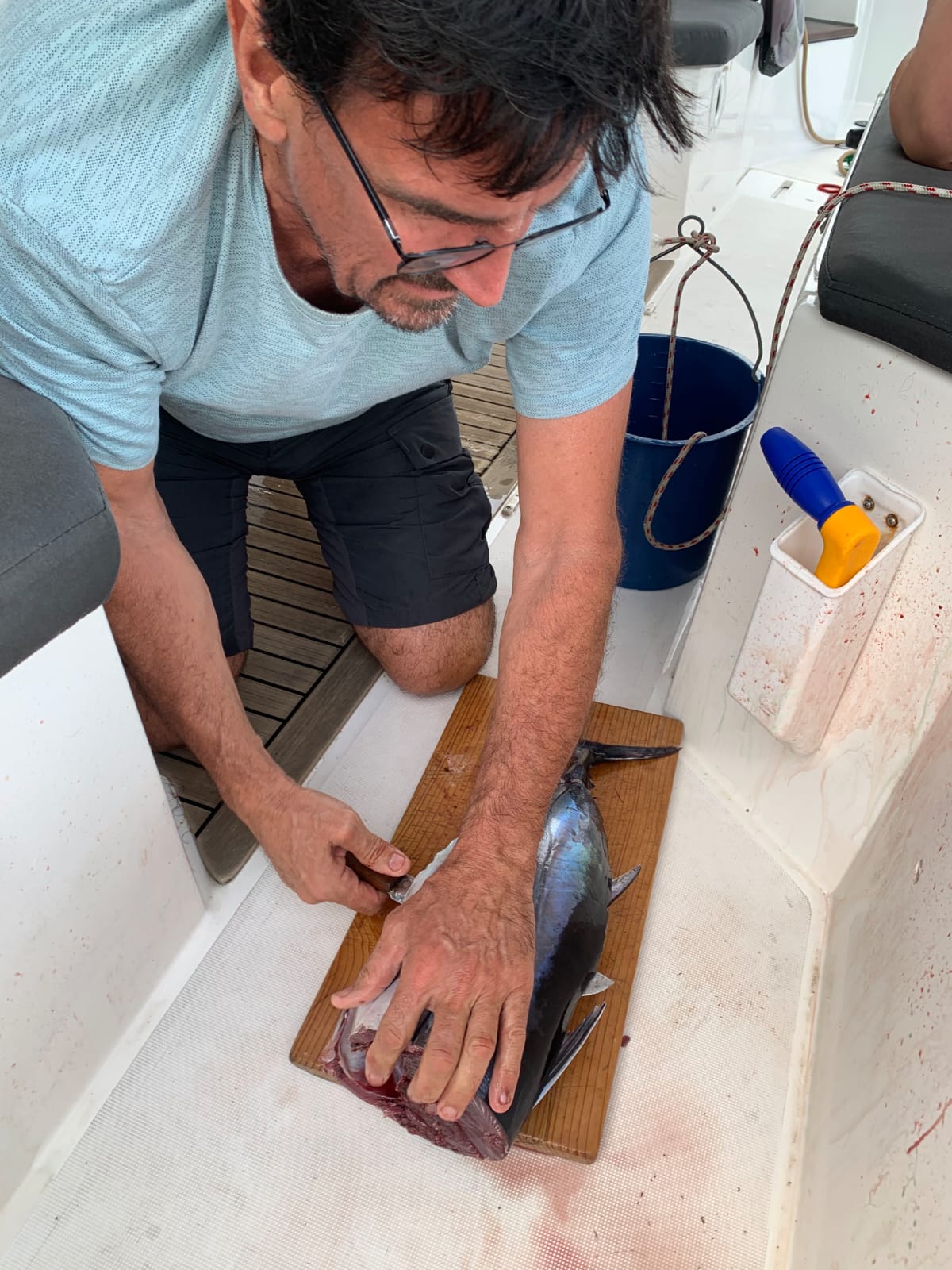 ☆☆ Quelle quantité de chair de poisson avons-nous à manger en tout ?☆☆☆ Pour une personne, on compte environ 200 grammes de poisson.☆☆☆ Combien la totalité de notre pêche représente t-elle de portions ?☆☆☆ Combien de repas de 4 personnes cela représente t-il environ ?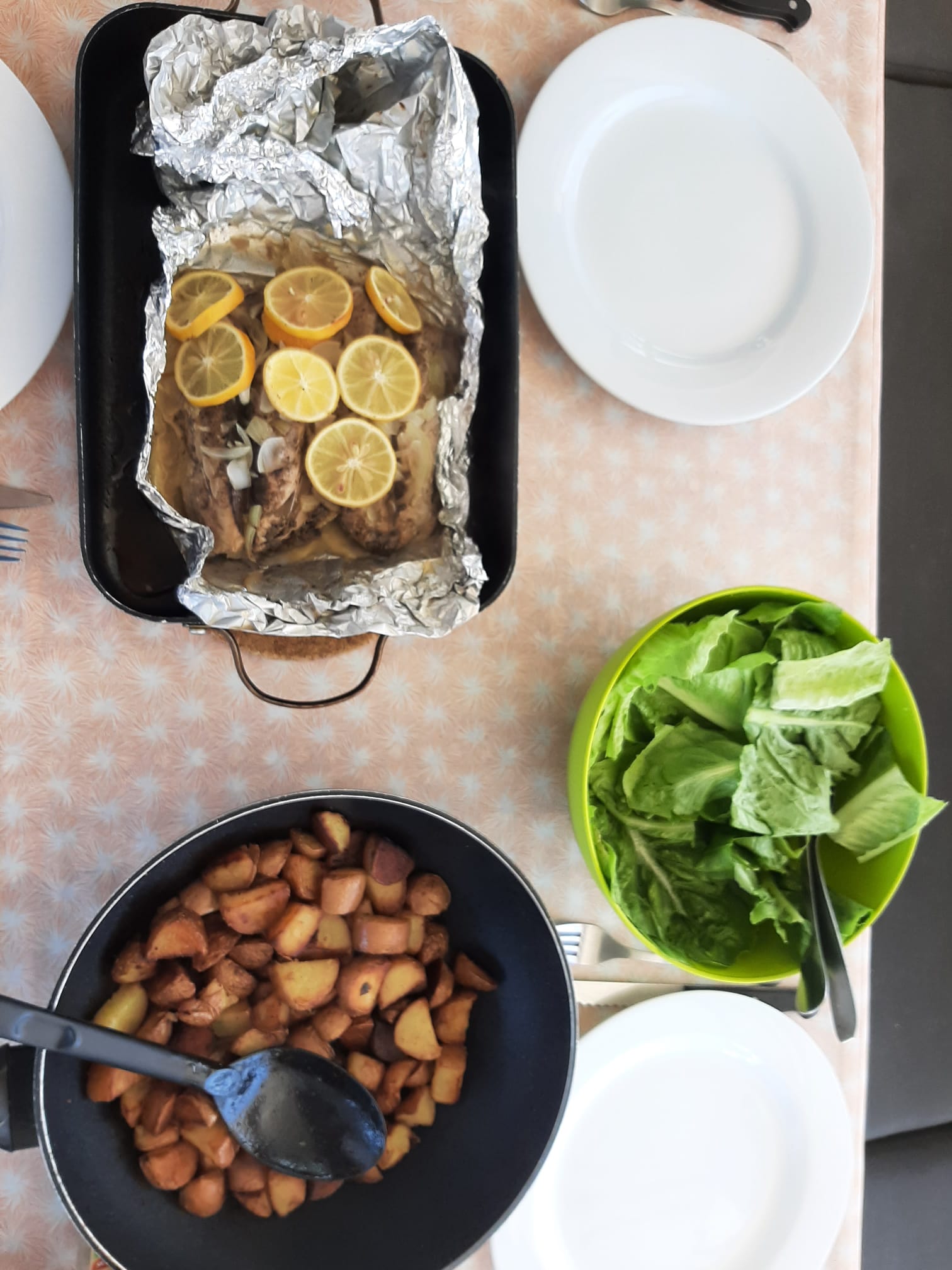             BON RALLYE À TOUS LES COLIBRIS !!!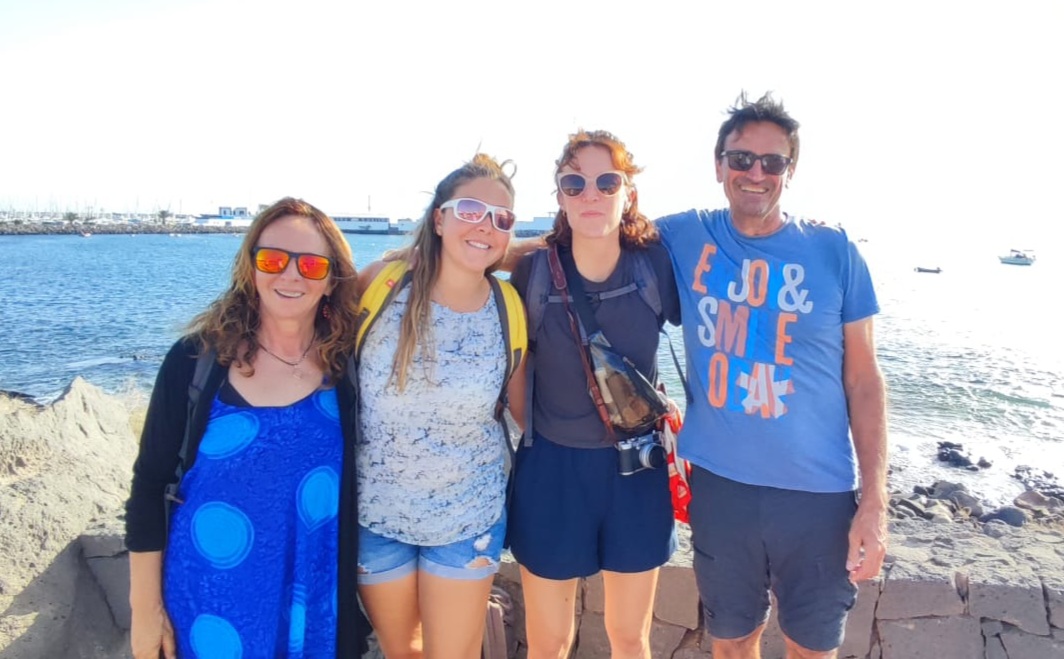 ETAPE 1De Vannes à la Corogne 3 jours 360 MNETAPE 2De la Corogne à Porto Santo6 jours750 MNETAPE 3De Porto Santo à Madère 1 demi journée (ou 12 heures)45 MNETAPE 4De Madère à la Graciosa2 jours 260 MNETAPE 5De la Graciosa à Lanzarote8 heures40 MNETAPE 6De Lanzarote à Fuerteventura1 demi journéeOu 12 heures 60 MN